ABOUT THE TOURNAMENTThe MTBA is very proud to host our 5th annual tournament to benefit Make-A-Wish New Jersey. Our goal is to raise awareness and make a sizable donation to Make-A-Wish New Jersey while promoting a great and memorable youth baseball experience. Our first four tournaments have raised in total over $45,000 for MAW-NJ and have helped grant eight wishes for very deserving children! For more info on Make-A-Wish New Jersey please visit http://nj.wish.org.This promises to be a memorable tournament for all participating teams,RAISING FUNDS AND AWARENESS FOR A GREAT CAUSE!!7U-10U (46/60), 11U-12U (50/70), 13U (60/90)Four to six teams per bracket, three game minimum (weather permitting)"A" and "B" brackets for all age groups except 13U"B" brackets are for true "B" town recreation all-star teams, no club teamsJuly 9-12, 2020: 7U/B, 8U/B, 9U/B, 10U/B, 11U/A, 11U/B[7U/B is 2-day tourney, 7/11-12: 7U/B is a player pitch (2 inn)/coach pitch (4 inn) bracket]July 16-19, 2020: 7U/A, 8U/A, 9U/A, 10U/A, 12U/A, 12U/B, 13U[7U/A is 2-day tourney, 7/18-19: 7U/A is a player pitch (2 inn)/coach pitch (4 inn) bracket]All games (except 13U) at James Monroe Park -- rest rooms, full-service snack bars, bleachers, lawn-chair areas, wi-fi, and live streaming on the web:http://www.monroebaseball.com/jmp-web-cam-infoNJ state federated umpires for all games$650.00 per team ($475.00 for 7U); checks made to MTBALeague multi-team discounts available (teams must register and pay together):3 or more teams = $600/team ($425/team for 7U)30% of all registration fees will be donated directly to MAKE-A-WISH NEW JERSEYPlease visit www.monroebaseball.com for more info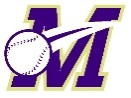 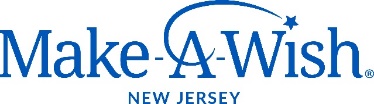 MTBA 5th ANNUAL MAKE-A-WISH NJ BASEBALL TOURNAMENTREGISTRATION FORM(Please fill out this registration form for EACH team you are registering)TEAM ROSTERADDITIONAL INFO…For questions, please contact tournament directors Mike Maiolo (fmmaiolo@aol.com / 908-227-2977) or Jessica Balz (jessica.k.balz@gmail.com / 732-677-8481), or email the MTBA at monroebaseball@gmail.comYou may email this form to the three email addresses above to hold your spot for up to 21 days without paymentSpots may not be held after June 1, 2020 without payment in full; all tournament fees are non-refundableINSURANCE CERTIFICATE (COI) HOLDER MUST READ:Monroe Township1 Municipal PlazaMonroe Twp, NJ 08831Please mail registration/roster form, payment (check made out to MTBA), and copy of COI to:Monroe Twp Baseball Association120 Monmouth Rd.Monroe Twp, NJ 08831Tournament directors will handle all schedule changes and re-scheduled games due to inclement weather; no schedule changes once the schedules are posted; most communication will be done via email and the tournament web siteEach Monroe manager will act as a bracket host; please see below for list of hosts for each bracketwww.monroebaseball.com  @MonroeTownshipBaseball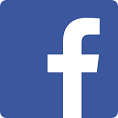  @monroe.baseball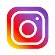 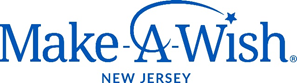 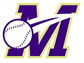 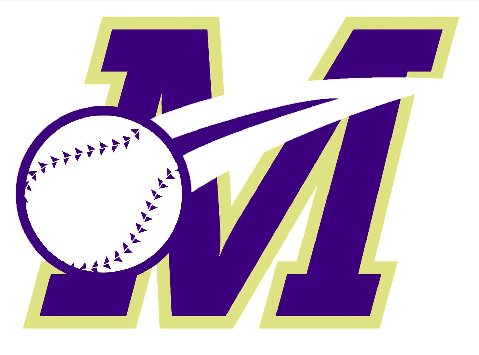 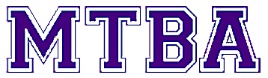 Monroe Township Baseball Association’s5th Annual Summer Baseball TournamentFundraiser for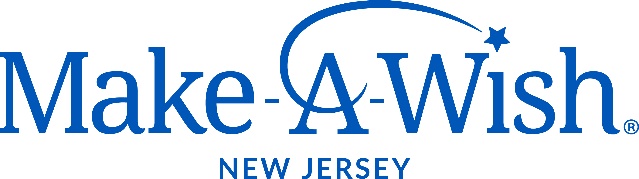 July 9-12 and 16-19, 2020All teams must carry their OWN insurance and send the COI prior to the start of the tournament.Insurance certificate holder on COI must read what is posted on the 3rd page of this flyer!Age Group 7U    8U    9U    10U    11U    12U    13UBracket “A”    “B”Team NameManager’s NameManager’s Mailing AddressManager’s Email AddressManager’s Cell PhoneAffiliated Rec League(where applicable)NameNumberAgeDate of BirthBracketMTBA Host ManagerManager EmailManager Cell7U(A)Frank JulianoFjuliano734@gmail.com732-259-75317U(B)Oliver Minguillonoliver.minguillon@gmail.com  973-943-61418U(A)Martin Kappuskappusmartin@gmail.com908-872-70168U(B)Michael Carrigcarrigmm@gmail.com908-910-81229U(A)Jason Rutanjasonrutan@aol.com732-619-54129U(B)Charley Wojcikcharleywoj11@gmail.com732-770-035010U(A)Mike Brown	michaelbrownnj@gmail.com732-259-900410U(B)Martin Kappuskappusmartin@gmail.com908-872-7016Eric Johnsoneric_johnson715@msn.com  732 -690-229811U(A)Mike Maiolofmmaiolo@aol.com908-227-297711U(B)Jessica BalzJessica.k.balz@gmail.com732-677-848112U(A)Jason Kovlerjasonkovler@gmail.com609-647-661612U(B)Chris Fornalcfornal@aol.com732-910-472913UJim McCauleyppg11@verizon.net732-991-8152